Northbridge Bikeway Drone Video (May 2021) Bob Evans is the video photographer… resident of Northbridge, leader of Blackstone Heritage Corridor Photo Ambassadors.https://drive.google.com/file/d/1npmQfbDOOukS2IsWlJUTyGmuUCuEfXP_/view?usp=sharing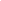 